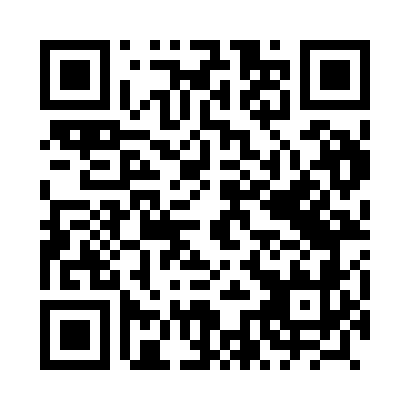 Prayer times for Krazkowy, PolandWed 1 May 2024 - Fri 31 May 2024High Latitude Method: Angle Based RulePrayer Calculation Method: Muslim World LeagueAsar Calculation Method: HanafiPrayer times provided by https://www.salahtimes.comDateDayFajrSunriseDhuhrAsrMaghribIsha1Wed2:515:2012:455:528:1110:292Thu2:485:1812:455:538:1310:323Fri2:445:1612:455:548:1410:354Sat2:415:1412:455:558:1610:385Sun2:375:1212:455:568:1810:416Mon2:335:1112:455:578:1910:447Tue2:315:0912:445:588:2110:488Wed2:305:0712:445:598:2210:519Thu2:295:0612:446:008:2410:5210Fri2:285:0412:446:018:2510:5211Sat2:285:0212:446:028:2710:5312Sun2:275:0112:446:028:2910:5413Mon2:274:5912:446:038:3010:5414Tue2:264:5812:446:048:3210:5515Wed2:254:5612:446:058:3310:5616Thu2:254:5512:446:068:3510:5617Fri2:244:5312:446:078:3610:5718Sat2:244:5212:446:088:3710:5819Sun2:234:5112:446:098:3910:5820Mon2:234:4912:456:098:4010:5921Tue2:224:4812:456:108:4210:5922Wed2:224:4712:456:118:4311:0023Thu2:214:4612:456:128:4411:0124Fri2:214:4512:456:138:4611:0125Sat2:214:4412:456:138:4711:0226Sun2:204:4312:456:148:4811:0327Mon2:204:4212:456:158:4911:0328Tue2:204:4112:456:158:5111:0429Wed2:194:4012:456:168:5211:0430Thu2:194:3912:466:178:5311:0531Fri2:194:3812:466:188:5411:05